Expository Essay- a genre of essay that requires the student to investigate an idea, expound on that idea, and set forth an argument concerning that idea in a clear and concise manner. Requires student to investigate an idea, evaluate evidence, expound on the idea, set forth an idea in a clear and concise manner.  Can be accomplished through compare and contrast, definition, example, analysis of cause and effect. Structure- 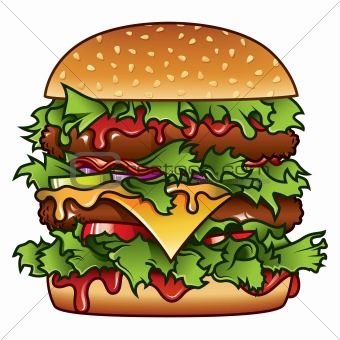 Introductory paragraph (top bun)Which includes leading sentences to deliver to reader(s) to clear, concise and well defined thesis statement  Clear and logical transitions between introductions, body and conclusion (mayonnaise, ketchup, lettuce, tomato, condiments) Body paragraphs- (the meat, insides)Which include evidential support. Each paragraph should be limited to the description/explanation of one general idea.  Each paragraph must have some connection to the thesis statement. The content of the body paragraphs could contain factual, logical, statistical, anecdotal evidence, etc. However you decide to support your argument, the body paragraphs MUST contain the EVIDENCE to back up the thesis. Conclusion-  (bottom bun) Not just a restating of the thesis, but a readdressing of the thesis in the light of the evidence just presented. Do NOT introduce any new information in the conclusion, approach the conclusion regarding the information that was just presented. *** Citation work (if necessary) (salt and pepper) Sprinkled among the meat and condiments give it flavor. Perhaps you needed outside sources to help make your argument or disprove someone else’s. Those ideas weren’t yours, they need citing. And a works cited page at the end.  (For this essay you will be using outside sources)Five paragraph essay	     transition to	          ----------- 			Five page essay Draft workIntroductory paragraph						Final draft- expansion. Three evidentiary body paragraphs                                                     The long form of the Conclusion                                                                                                 argument. Topic List How and If texting has negatively or positively affected student writing skills. Define the phenomenon of “hook up culture” and determine whether it’s rampant or restrained on college campuses. (Does not have to specifically be limited to the CCNY campus)What should your tuition “fees” include? (suggestions, but you’re not limited to this list) FoodPrinter paperSchool suppliesTransportationGym Discuss whether there is a usefulness or uselessness for standardized college entrance exams? Explain the impact that the rise in popularity of sneakers has had on fashion, culture, and gender. Discuss whether or not the increased use/access of technological devices and internet has distanced humankind from itself. If you could have dinner with ANY THREE people, dead or alive, who would they be and why? If you could time travel, which period would you visit and why? In having the ability to time travel, do you think you would be compelled to alter anything in history? Why or why not?Historically, have sports impacted/caused social change? Global warming- fact or fictionA topic of your choosing, pre approved by instructor 